проект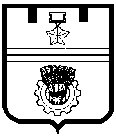 ВОЛГОГРАДСКая городская думаРЕШЕНИЕ400066, Волгоград, пр-кт им. В.И.Ленина, д. 10, тел./факс (8442) 38-08-89, E-mail: gs_kanc@volgsovet.ruО внесении изменения в решение Волгоградской городской Думы от 11.07.2012 № 64/1906 «О создании муниципального дорожного фонда Волгограда и утверждении Порядка формирования и использования дорожного фонда Волгограда» В соответствии с Федеральным законом от 08 ноября . № 257-ФЗ «Об автомобильных дорогах и о дорожной деятельности в Российской Федерации и о внесении изменений в отдельные законодательные акты Российской Федерации», статьей 179.4 Бюджетного кодекса Российской Федерации, статьями 5, 7, 24, 26 Устава города-героя Волгограда Волгоградская городская Дума РЕШИЛА:1. Внести в пункт 3.1 раздела 3 «Порядок использования средств дорожного фонда» Порядка формирования  и использования муниципального дорожного фонда Волгограда, утвержденного решением Волгоградской городской Думы от 11.07.2012 № 64/1906 «О создании муниципального дорожного фонда Волгограда и утверждении Порядка формирования и использования муниципального дорожного фонда Волгограда»  изменение, дополнив абзацем восьмым следующего содержания:«на приобретение специализированной техники и другого имущества для обеспечения дорожной деятельности в границах городского округа город-герой Волгоград;».2. Администрации Волгограда опубликовать настоящее решение в официальных средствах массовой информации в установленном порядке.3. Настоящее решение вступает в силу со дня его официального опубликования.4. Контроль за исполнением настоящего решения возложить на первого заместителя главы Волгограда В.В. Колесникова.Глава Волгограда 								А.В.Косолаповот№